Сумська міська радаVIIІ СКЛИКАННЯ _______ СЕСІЯРІШЕННЯ	Відповідно до підпунктів 5.9, 5.10 пункту 5 Положення про Порядок розробки, затвердження та виконання міських цільових (комплексних) програм, програми економічного і соціального розвитку міста Суми та виконання міського бюджету, затвердженого рішенням Сумської міської ради від 29 лютого 2012 року № 1207-МР (зі змінами), керуючись статтею 25 Закону України «Про місцеве самоврядування в Україні», Сумська міська радаВИРІШИЛА:1. Інформацію в.о. начальника відділу інформаційних технологій та комп’ютерного забезпечення Сумської міської ради Шерстюк Ю.П. про стан виконання міської програми «Автоматизація муніципальних телекомунікаційних систем на 2020 – 2022 роки Сумської міської територіальної громади» за 2020 – 2021 роки прийняти до відома (додається). Сумський міський голова					Олександр ЛИСЕНКОВиконавець: Шерстюк Ю.П.___________ Ініціатор розгляду питання – Сумський міський голова Лисенко О.М.Проект рішення підготовлено відділом інформаційних технологій та комп’ютерного забезпечення Сумської міської радиДоповідач – відділ інформаційних технологій та комп’ютерного забезпечення Сумської міської радиЛИСТ УЗГОДЖЕННЯдо проекту рішення Сумської міської радиПро заключний звіт про виконання міської програми «Автоматизація муніципальних телекомунікаційних системна 2020 – 2022 роки Сумської міської територіальної громади»за 2020 – 2021 роки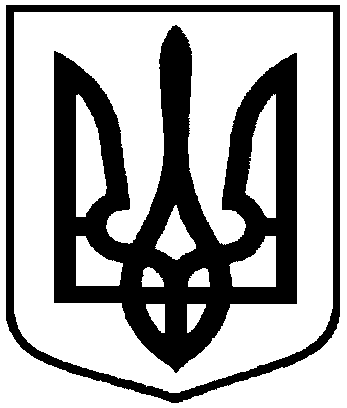 Проектоприлюднено __.__.2022від ___________ 2022 року № ____-МРм. СумиПро заключний звіт про виконання міської програми  «Автоматизація муніципальних телекомунікаційних систем                    на 2020 – 2022 роки Сумської міської територіальної громади» за 2020 – 2021 рокиВ.о. начальника відділу інформаційних технологій та комп'ютерного забезпечення Сумської міської ради                                                                                                                          Ю.П. ШерстюкНачальник відділу бухгалтерського обліку та звітності Сумської міської ради О.А. КостенкоДиректор департаменту фінансів, економіки та інвестицій Сумської міської ради С.А. ЛиповаНачальник правового управління Сумської міської радиО.В. ЧайченкоСекретар Сумської міської радиО.М. Рєзнік